Schüler Cup 2020 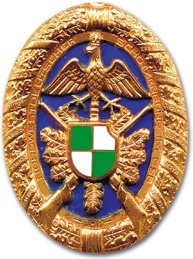 MeldungVerein:      Bezirk:      Angaben des Meldenden:     ,      ,      ,      Name, Vorname, Tel.-Nr., Mail-Adresse__________________________________________________________________________________________________		_____________________________________________________________________________________________________________Datum					UnterschriftMeldeschluss: 02.08.2020Melde-Adresse: meldung@nwdsb.deVornameNamem/wGeb.-Dat.LG3x103x20Lieg.LPLP-MkSFPBg